โครงการ ลดการตั้งครรภ์ในวัยรุ่น วัยเรียน วัยใส ห่วงใยสุขภาพโรงพยาบาลส่งเสริมสุขภาพตำบลบ้านโคกทราย ตำบลดอนทราย อำเภอปากพะยูน จังหวัดพัทลุงวันที่  7  สิงหาคม 2561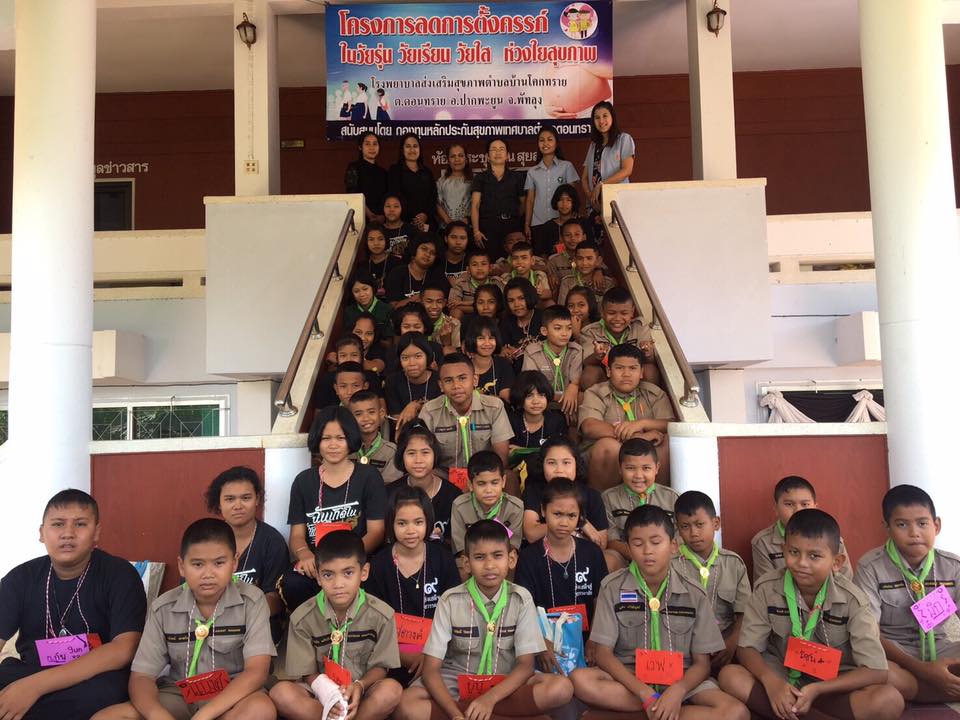 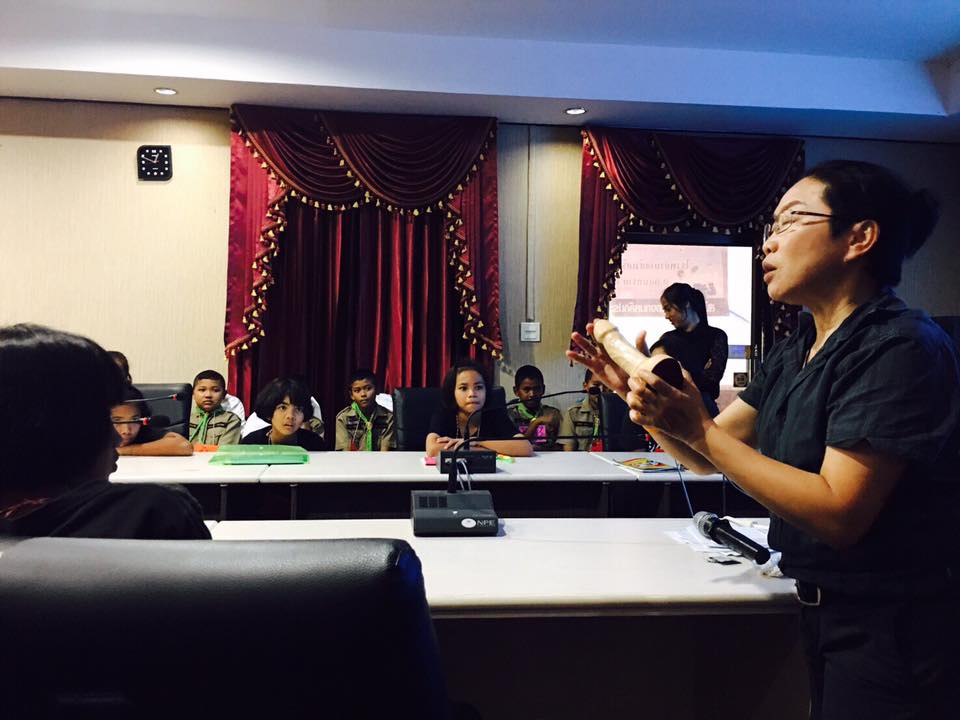 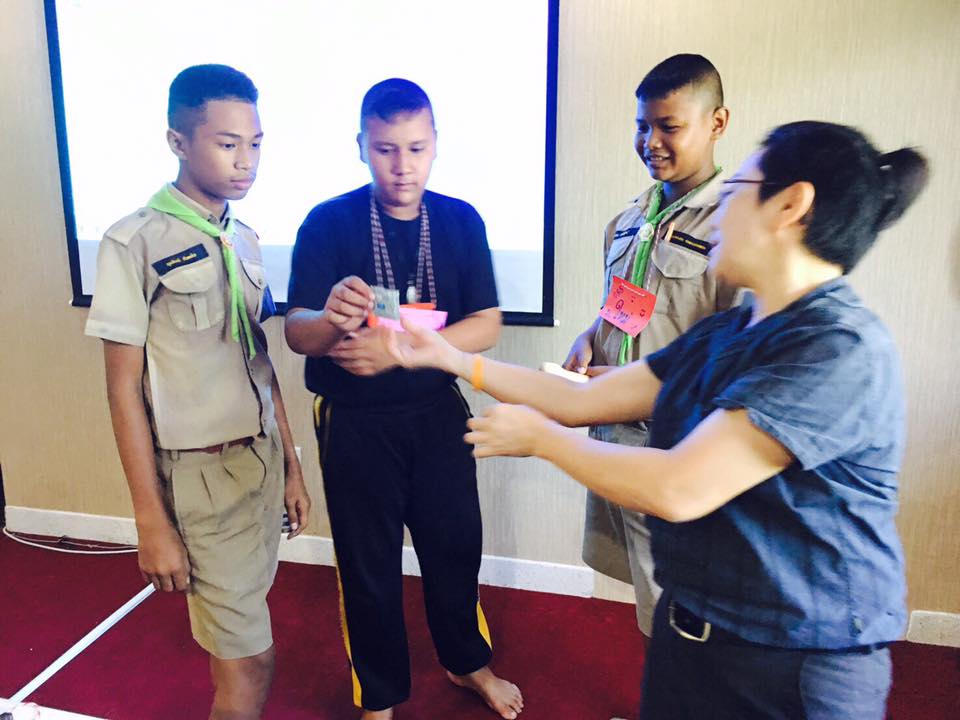 